FENOMENA PENGGUNAAN  APLIKASI  BELANJA ONLINE  ZALORA DI KALANGAN SISWA/SISWI SMA NEGERI 8 BANDUNGSKRIPSIUntuk Memperoleh Gelar Sarjana Pada Program Studi Ilmu KomunikasiFakultas Ilmu Sosial dan Ilmu Politik Universitas PasundanOleh:Ari Fauzi Azhari122050228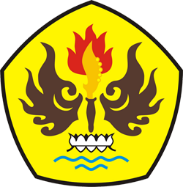 FAKULTAS ILMU SOSIAL DAN ILMU POLITIK UNIVERSITAS PASUNDAN BANDUNG2017